Демонстрационный вариант комплексной работы для 3 класса		   Начни читать текст. По сигналу учителя поставь палочку после того слова, до которого дочитаешь. Дочитай текст до конца.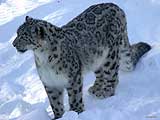 Снежный барс.Снежный барс – крупное хищное животное, длина его тела  достигает   130 см. Весит барс до 50 кг.  Животное отличается тонким, длинным, гибким телом, относительно  короткими и крепкими ногами небольшой головой и длинным хвостом – около 1 м.  Туловище снежного барса покрыто длинной шерстью, мех густой мягкий и шелковистый,  буровато-серый  с большими темными пятнами. Зимой шерсть барса становится гуще и приобретает очень красивую окраску. Даже подушечки лап покрываются шерстью, что помогает ему передвигаться по снегу. Не проваливаться в снег  также помогает и строение лап: они имеют особое строение ступни.         	Свое второе название – ирбис -  снежный барс приобрел давно. Еще в  ХVII веке русские купцы, торговцы пушниной, переняли это название у местных охотников. Слово это произносилось ими как «ирбис», что означало «снежная кошка».        	Обитает ирбис на юге Сибири и на Алтае. Обычно он проводит время на высоте 2000-3000 метров в горах. Это ловкий зверь, он легко перепрыгивает широкие ущелья, ловко ходит по узким скальным уступам. Живет и в густых зарослях кустарника, и на горных равнинах. Снежный барс активен в сумерки и ночью, а днем находится в убежище, которое устраивает в пещерах. Часто одно и то же убежище ирбис занимает несколько лет. Питается этот хищник горными козлами, баранами, крупными птицами. Самка барса  рожает  раз в 2 года, в начале лета появляются 2-4 слепых, беспомощных     детенышей.     Длина    их    тела    25 см,     хвоста   –  15 см, вес около 500 г.  В течение первых 2-3 месяцев они кормятся молоком, а затем мать приучает их к мясной пище.        	В настоящее время численность ирбисов катастрофически мала. Их  в  России насчитывается  2 сотни  особей. Снежный барс  включен в Красную книгу Российской Федерации. Снежный барс – один из символов Олимпийских  игр - 2014  в городе Сочи.                                                Основная частьСколько абзацев в тексте?а) три                 б) четыре              в) пятьКак в тексте описано тело барса?а) Животное отличается  длинным, гибким, тонким  телом.б) Животное отличается тонким, длинным, гибким  телом.в) Животное отличается   красивым, длинным, гибким  телом.Где живет снежный барс?а)  в лесуб)  в густых зарослях кустарникав)  на горных равнинахНа какой высоте обычно проводит время ирбис?а)  2500 мб) 1000 мв) 2000-3000 мС помощью какой части тела снежный барс приспособлен не проваливаться в снег?а) с помощью густой шерсти;б) с помощью длинного и гибкого тела;  в) с помощью особого строения лап  и густой шерсти.К  какому  жанру относится  данный текст:а) статья;б) сказка;в) басня.Тело снежного барса покрыто густой шерстью. Значит, он относится к группе:а) птицыб) земноводныев) звери (млекопитающие).К какой группе животных, исходя из рациона питания, относится ирбис?а) всеядныеб) растительноядныев) хищникиСоставь правильную  цепь питания:   орел, мышь, пшеница, снежный барс.___________            __________              __________                  снежный барсОпределите время глагола  в  предложении:  Часто одно и то же убежище ирбис занимает несколько  лет. а) прошедшее  времяб) настоящее  времяв) будущее  времяВ каком ряду во всех словах пропущена безударная гласная в корне  слова? Обведи букву выбранной строки.а) б..рёза,  п..шёл, пр…ходит            б) н…гами, ш…лковистый,  к…менистых            в) ж…вотное, п..бег, д..лёкий Найди грамматическую основу предложения.Питается этот хищник горными козлами, баранами, крупными птицами.  а) питается козлами б)  питается баранами  в)  питается хищникКакова длина тела барса вместе с хвостом?_____________________________________________________________Ответ________________________________________________________На сколько см  длина  тела взрослого животного больше, чем длина тела  детеныша (без хвоста)?_____________________________________________________________Ответ________________________________________________________След  лапы ирбиса расположен в виде прямоугольника со сторонами 7 см и 11 см. Найди площадь отпечатка следа.        а) 707              б)  18        в)   77  Какова масса двух  взрослых  ирбисов? __________________________________________________________Ответ:________________________________________________________Дополнительная часть.К  какому абзацу относится заголовок  «Ирбис – ловкий зверь»._______________________________________________________Каким существительным в предложении  выражено подлежащее?Обитает ирбис на Юге Сибири и на Алтае. а) неодушевленное среднего рода единственного числаб) одушевленное мужского рода единственного числав) одушевленное женского рода множественного числа В каком веке появилось название животного «ирбис»? Запиши арабскими цифрами. ___________________________________________________________20. Составь  загадку  про  ирбиса?______________________________________________________________________________________________________________________________________________________________________________________________________________________________________________________________________________________________________________________________________________________________План комплексной итоговой работы.Рекомендации по подведению итогов комплексной работы.Основная частьЗадание 1.Предмет:	ЧТЕНИЕ (читательская компетенция)Разделы: текст; работа с текстомОценивается знание особенностей структуры письменного текста, умение распознавать в тексте абзацы. Коды оценки возможных ответов учащихся:•	1 балл – выбран ответ в).•	0 баллов – дан иной ответ.Интерпретация результатов•	1 балл – ученик достиг уровня базовой подготовки;•	0 баллов – ученик не достиг уровня базовой подготовки.Задание 2.Предмет:	МАТЕМАТИКА (арифметика, язык математики).Раздел:	арифметические действия, текстовые задачи, величины.Оценивается умение находить в тексте необходимые числовые данные и умение производить вычисления по нахождению длины объекта.Полностью правильный ответ:130+100=230 (см) Ответ: длина барса с хвостом 230 см (2 метра 30 см)Коды оценки возможных ответов учащихся:•	2 балла – дан полный правильный ответ.•	1 балл – если дан частично правильный ответ, свидетельствующий об умении найти информацию в тексте и записать выражение по условию, но ответ не записан верно, или выражение записано верно, но не решено или решено неправильно.•	0 баллов – даны любые иные ответы, отличающиеся от описанных.Интерпретация результатов•	2 балла – ученик достиг базового и повышенных уровней подготовки по данному умению;•	1 балл – ученик достиг базового уровня подготовки по математике;•	0 баллов – ученик не достиг базового уровня подготовки по математике.Задание 3.Предмет:	МАТЕМАТИКА (арифметика, язык математики).Раздел:	арифметические действия, текстовые задачи, величины.Оценивается умение находить в тексте необходимые числовые данные и умение решать задачи на кратное сравнение.Полностью правильный ответ:50000:500=100(раз) Ответ: масса тела взрослого животного больше в 100 раз.Коды оценки возможных ответов учащихся:•	2 балла – дан полный правильный ответ.•	1 балл – если дан частично правильный ответ, свидетельствующий об умении найти информацию в тексте и записать выражение по условию, но ответ не записан верно, или выражение записано верно, но не решено или решено неправильно.•	0 баллов – даны любые иные ответы, отличающиеся от описанных.Интерпретация результатов•	2 балла – ученик достиг базового и повышенных уровней подготовки по данному умению;•	1 балл – ученик достиг базового уровня подготовки по математике;•	0 баллов – ученик не достиг базового уровня подготовки по математике.Задание 4.Предмет:	ОКРУЖАЮЩИЙ МИР  (человек и природа)Разделы: классификация животных.Оценивается сформированность общего представления о характерных признаках животных; умение классифицировать.Коды оценки возможных ответов учащихся:•	1 балл – выбран ответ в).•	0 баллов – дан иной ответ.Интерпретация результатов•	1 балл – ученик достиг уровня базовой подготовки;•	0 баллов – ученик не достиг уровня базовой подготовки.Задание 5.Предмет:	ЧТЕНИЕ (читательская компетенция)Разделы: текст; работа с текстомОценивается умение находить описание в тексте.Коды оценки возможных ответов учащихся:•	1 балл – выбран ответ б).•	0 баллов – дан иной ответ.Интерпретация результатов•	1 балл – ученик достиг уровня базовой подготовки;•	0 баллов – ученик не достиг уровня базовой подготовки.Задание 6.Предмет:	МАТЕМАТИКА (арифметика, язык математики).Раздел:	арифметические действия, геометрические  задачи, величины.Коды оценки возможных ответов учащихся:•	1 балл – выбран ответ в).•	0 баллов – дан иной ответ.Интерпретация результатов•	1 балл – ученик достиг уровня базовой подготовки;•	0 баллов – ученик не достиг уровня базовой подготовки.Задание 7.Предмет:	РУССКИЙ ЯЗЫК (система языка)Раздел:  части речиОценивается умение определять грамматический признак глагола – время.Коды оценки возможных ответов учащихся:•	1 балл – выбран ответ б).•	0 баллов – дан иной ответ.Интерпретация результатов•	1 балл – ученик достиг уровня базовой подготовки;•	0 баллов – ученик не достиг уровня базовой подготовкиЗадание 8.Предмет:	ОКРУЖАЮЩИЙ МИР  (человек и природа)Разделы: классификация животных.Оценивается сформированность общего представления о характерных признаках животных; умение классифицировать.Коды оценки возможных ответов учащихся:•	1 балл – выбран ответ в).•	0 баллов – дан иной ответ.Интерпретация результатов•	1 балл – ученик достиг уровня базовой подготовки;•	0 баллов – ученик не достиг уровня базовой подготовкиЗадание 9.Предмет:	ЧТЕНИЕ (читательская компетенция)Разделы: текст; работа с текстомОценивается умение находить содержащийся в тексте ответ на поставленный вопрос.Коды оценки возможных ответов учащихся:•	2 балла – выбраны ответы  б) и в).•         1 балл – выбран один из правильных вариантов ответа.•	0 баллов – выбран ответ а).Интерпретация результатов•	2 балла – ученик достиг базового и повышенных уровней подготовки по данному умению;•	1 балл – ученик достиг базового уровня подготовки;•	0 баллов – ученик не достиг базового уровня подготовки.Задание 10.Предмет:	ЧТЕНИЕ (читательская компетенция)Разделы: текст; работа с текстомОценивается умение находить содержащийся в тексте ответ на поставленный вопрос.Коды оценки возможных ответов учащихся:•	1 балл – выбран ответ в).•	0 баллов – дан иной ответ.Интерпретация результатов•	1 балл – ученик достиг уровня базовой подготовки;•	0 баллов – ученик не достиг уровня базовой подготовки.Задание 11.Предмет:	РУССКИЙ ЯЗЫК (система языка)Раздел:  орфографияОценивается умение видеть и выделять орфограмму в словах: безударная гласная в корне.Коды оценки возможных ответов учащихся:•	2 балла – выбран ответ б) и правильно выделены во всех словах безударные гласные.•         1 балл – выбран ответ б), но не выделены орфограммы.•	0 баллов – выбран иной ответ.Интерпретация результатов•	2 балла – ученик достиг базового и повышенных уровней подготовки по данному умению;•	1 балл – ученик достиг базового уровня подготовки;•	0 баллов – ученик не достиг базового уровня подготовки.Задание 12.Предмет:	ЧТЕНИЕ (читательская компетенция)Разделы: текст; работа с текстомОценивается умение находить содержащийся в тексте ответ на поставленный вопрос.Коды оценки возможных ответов учащихся:•	2 балла – выбраны ответы а) и в).•         1 балл – выбран один из правильных вариантов ответа.•	0 баллов – выбран ответ б).Интерпретация результатов•	2 балла – ученик достиг базового и повышенных уровней подготовки по данному умению;•	1 балл – ученик достиг базового уровня подготовки;•	0 баллов – ученик не достиг базового уровня подготовки.Задание 13.Предмет:	ЧТЕНИЕ (читательская компетенция)Разделы: текст; работа с текстом.Оценивается умение определять стиль текста.Коды оценки возможных ответов учащихся:•	1 балл – выбран ответ в).•	0 баллов – дан иной ответ.Интерпретация результатов•	1 балл – ученик достиг уровня базовой подготовки;•	0 баллов – ученик не достиг уровня базовой подготовкиЗадание 14.Предмет:	МАТЕМАТИКА (арифметика, язык математики).Раздел: арифметические действия, текстовые задачи.Оценивается умение находить в тексте необходимые числовые данные и умение производить необходимые вычисления.Полностью правильный ответ:4•5=20 (д.) Ответ: максимально может родить 20 детёнышей.Коды оценки возможных ответов учащихся:•	2 балла – дан полный правильный ответ.•	1 балл – если дан частично правильный ответ, свидетельствующий об умении найти информацию в тексте и записать выражение по условию, но ответ не записан верно, или выражение записано верно, но не решено или решено неправильно.•	0 баллов – даны любые иные ответы, отличающиеся от описанных.Интерпретация результатов•	2 балла – ученик достиг базового и повышенных уровней подготовки по данному умению;•	1 балл – ученик достиг базового уровня подготовки по математике;•	0 баллов – ученик не достиг базового уровня подготовки по математике.Задание 15.Предмет:	РУССКИЙ ЯЗЫК (система языка)Раздел:  синтаксис.Оценивается умение находить в предложении однородные члены.Коды оценки возможных ответов учащихся:•	2 балла – выбран ответ в) и правильно отмечены слова: козлами, баранами, птицами.•         1 балл – выбран ответ в), но не отмечены однородные члены предложения.•	0 баллов – выбран иной ответ.Интерпретация результатов•	2 балла – ученик достиг базового и повышенных уровней подготовки по данному умению;•	1 балл – ученик достиг базового уровня подготовки;•	0 баллов – ученик не достиг базового уровня подготовкиЗадание 16.Предмет:	ОКРУЖАЮЩИЙ МИР (человек и природа)Оценивается умение конструировать цепи питания. Полностью правильный ответ:Пшеница – мышь – орел - снежный барс.Коды оценки возможных ответов учащихся:•	1 балл – если ответ соответствует правильному ответу.•	0 баллов – дан иной ответ.Интерпретация результатов•	1 балл – ученик достиг уровня базовой подготовки;•	0 баллов – ученик не достиг уровня базовой подготовкиДополнительная   частьЭти задания выполняются детьми только на добровольной основе.Приступать к этим заданиям детям разрешается только после того, как учитель убедился, что они попробовали выполнить все задания основной части работы и дальнейшее продолжение работы над ними нецелесообразноЗадание 17.Предмет:	РУССКИЙ ЯЗЫК (система языка)Раздел:  синтаксис, части речи.Оценивается умение осуществлять разбор по членам предложения и умение подбирать к подлежащему соответствующую грамматическую характеристику.Коды оценки возможных ответов учащихся:•	2 балла – выбран ответ в) и правильно выполнен разбор по членам предложения.•         1 балл – выбран ответ в), но не выполнен разбор по членам предложения, или выполнен только разбор, но ответ не выбран.•	0 баллов – выбран иной ответ.Интерпретация результатов•	2 балла – ученик достиг базового и повышенных уровней подготовки по данному умению;•	1 балл – ученик достиг базового уровня подготовки;•	0 баллов – ученик не достиг базового уровня подготовкиЗадание18.Предмет:	МАТЕМАТИКА (язык математики).Раздел: цифры.Оценивается умение читать числа, записанные с помощью арабских цифр.Правильный ответ:В 17 веке.Коды оценки возможных ответов учащихся:•	1 балл – если ответ соответствует правильному ответу.•	0 баллов – дан иной ответ.Интерпретация результатов•	1 балл – ученик достиг уровня базовой подготовки;•	0 баллов – ученик не достиг уровня базовой подготовкиЗадание 19.Предмет:	ЧТЕНИЕ (читательская компетенция)Разделы: текст; работа с текстомОценивается знание особенностей структуры письменного текста,  умение подбирать абзац к указанному заголовку.Коды оценки возможных ответов учащихся:•	1 балл – дан ответ: к третьему абзацу.•	0 баллов – дан иной ответ.Интерпретация результатов•	1 балл – ученик достиг уровня базовой подготовки;•	0 баллов – ученик не достиг уровня базовой подготовки.Задание 20.Предмет:	РУССКИЙ ЯЗЫКРаздел:	высказыванияОценивается умение строить свободное высказывание на заданную тему.Правильность выполнения данного задания проверяется с помощью дифференцированной оценки. Оцениваются следующие аспекты.КРИТЕРИЙ 1 (К1). Соответствие содержания высказывания заданному вопросу и наличие эмоционального отклика на поставленную проблему (максимальная оценка – 2 балла).•	Код оценки «2 балл» ставится, если в высказывании содержится ответ на поставленный вопрос и при этом использована эмоционально окрашенная лексика•	Код оценки «1 балл» ставится, если в ответе не выражен один из критериев (связь высказывания с поставленным вопросом или эмоциональный отклик).•	Код оценки «0 баллов» ставится, если высказывание никак – ни эмоционально, ни содержательно – не связано с поставленным вопросом.КРИТЕРИЙ 2 (К2). Соответствие структуры высказывания заданию (максимальная оценка – 1 балл).Код оценки «1 балл» ставится, если ответ дан в виде двух или более предложений общим объемом не менее 10 – 12 слов.Код оценки «0 баллов» ставится, если общий объем высказывания не превышает 5 слов.•	КРИТЕРИЙ 3 (К3). Сформированность технических навыков письма – оформление начала и конца предложения, соблюдение условностей письменного текста, разборчивость почерка. Максимальная оценка по этому аспекту – 2 балла.Код оценки «2 балла» ставится, если предложения оформлены правильно и почерк разборчив.Код оценки «1 балл» ставится, если предложения оформлены правильно, но почерк неразборчив.Код оценки «0 баллов» ставится, если не выполнены оба критерия.Фиксация результатов выполнения проверочной работы,их анализ и интерпретация, использование результатов 	Результаты выполнения детьми итоговой комплексной работы заносятся учителем в базу данных или в таблицу Excel. Затем ответы кодируются и интерпретируются так, как это подробно описано выше.	По результатам данной работы учитель может не только относительно объективно оценить уровень подготовки каждого ученика и выявить группы риска, но и оценить эффективность собственного процесса обучения и принять необходимые меры для коррекции. 	Примерные ориентиры для отнесения детей к той или иной группе для данной работы составляют:Группа риска – дети, набравшие суммарно менее 7 баллов из 32 возможных.Группа детей, достигших уровня базовой подготовки, но не превышающих его – дети, набравшие суммарно от 8 до 15 баллов (из 32 возможных).Группа детей, достигших как базового, так и более высоких уровней – дети, набравшие суммарно более 16 баллов (из 32 возможных).	С помощью данной работы возможно оценить и отдельные, описанные выше, важнейшие аспекты обучения по отдельным предметам, включая сформированность умственных действий.№ заданияОбъект оценкиТип заданияМаксимальный баллОценивается скорость чтения текста «про себя» или шёпотом.В баллах не оцениваетсяОсновная частьОсновная частьОсновная частьОсновная часть1Оценивается знание особенностей структуры письменного текста, умение распознавать в тексте абзацы. ВО12Оценивается умение находить в тексте необходимые числовые данные и умение производить вычисления по нахождению длины объекта.Решение и ответ23Оценивается умение находить в тексте необходимые числовые данные и умение решать задачи на кратное сравнение.Решение и ответ24Оценивается сформированность общего представления о характерных признаках животных; умение классифицировать.ВО15Оценивается умение находить описание в тексте.	ВО16Оценивается умение находить площадь прямоугольника.ВО17Оценивается умение определять грамматический признак глагола – время.ВО18Оценивается сформированность общего представления о характерных признаках животных; умение классифицировать.ВО19Оценивается умение находить содержащийся в тексте ответ на поставленный вопрос.ВО210Оценивается умение находить содержащийся в тексте ответ на поставленный вопрос.ВО111Оценивается умение видеть и выделять орфограмму в словах: безударная гласная в корне.ВО212Оценивается умение находить содержащийся в тексте ответ на поставленный вопрос.ВО213Оценивается умение определять жанр текста.ВО114Оценивается умение находить в тексте необходимые числовые данные и умение производить необходимые вычисления.Решение и ответ215Оценивается умение находить в предложении однородные члены.ВО216Оценивается умение конструировать цепи питания.ВО1Дополнительная частьДополнительная частьДополнительная частьДополнительная часть17Оценивается умение осуществлять разбор по членам предложения и умение подбирать к подлежащему соответствующую грамматическую характеристику.ВО218Оценивается умение читать числа, записанные с помощью арабских цифр.КО119Оценивается умение подбирать абзац к указанному заголовку.КО120Оценивается умение строить свободное высказывание на заданную тему.РО5Итого (максимальное количество баллов за всю работу):Итого (максимальное количество баллов за всю работу):Итого (максимальное количество баллов за всю работу):32